NEMOCNICEHAVÍŘOVNemocnice Havířov, p.o.Dělnická 1132/24, Havířov PSČ 736 01, IČ 00844896Číslo objednávky:24-03-0023/MR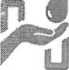 Havarijní oprava O Limitovaný příslib: Smlouva: Kontroloval(a):Telefon/ mobil+420 596 491 111E-mail@nemhav.czVyřizujeV Havířově dne 08.01.2024ObjednávkaPro odd. / NS:103401 Urologická ambulanceSpecifikace:Objednáváme opravu uzv sondy 9040, v. č. 3134801 k uzv přístroji BK 3000, v. č. 300427.Dodavatel přijetím a provedením objednávky prohlašuje, že k této činnosti splňuje zákonné předpoklady. Servis bude proveden v souladu se zákonem č. 375/2022 Sb. o zdravotnických prostředcích a diagnostických zdravotnických prostředcích in vitro dle § 46 (dále jen Zákon) a normy ČSN EN 62353 ed. 2.Součástí faktury vždy bude kopie objednávky a dodací list, v případě servisu servisní list a doklad osoby, která je oprávněna k provádění servisu dle § 46 Zákona a tento servis provedla.Důvod / závada:Protržená izolace přívodního kabelu, oslabené el. vodiče, oslabené krystalové pole.Předpokládaná cena dle nabídky/cen. návrhu č.: č. 23NA00197184 940,00 Kč bez DPH223 777,40 Kč s DPHDatum realizace / dodání do: BezodkladněZpracovatel:	Vedoucí oddělení OZTPříkazce:	Provozně technický náměstekSprávce rozpočtu:Ekonomická náměstkyněObjednávku akceptujeme:	(zde	podpis zhotovitele)Děkujeme.Fakturační podmínky: platba bezhotovostním převodem, 45 dnů od doručení faktury.Žádáme o zasíláni faktur na adresu sídla naší organizace uvedené v záhlaví, na oddělení finančního účetnictví. Uvádějte DIČ na fakturách! Na faktuře uveďte číslo objednávky.ŘF 8-2023-00-HA Objednávka servis ND DDHM do 40 tis.Příspěvková organizaceMoravskoslezského kraje